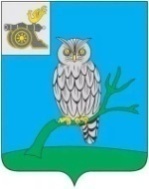 АДМИНИСТРАЦИЯ МУНИЦИПАЛЬНОГО ОБРАЗОВАНИЯ«СЫЧЕВСКИЙ РАЙОН»  СМОЛЕНСКОЙ ОБЛАСТИ П О С Т А Н О В Л Е Н И Еот  19 декабря 2022 года  № 750Администрация муниципального образования «Сычевский район» Смоленской области п о с т а н о в л я е т:1. Внести в постановление Администрации муниципального образования "Сычевский район" Смоленской области от 14.03.2022 года № 164 "О мерах по реализации решения Сычевской районной Думы от 22.12.2021 года № 58                    "О бюджете муниципального района на 2022 год и на плановый период 2023 и 2024 годов" (в редакции постановлений Администрации муниципального образования "Сычевский район" Смоленской области от 02.08.2022 года № 432, от 23.11.2022 года № 695) изменения:- абзац третий подпункта 3.1 пункта 3 изложить в следующей редакции:"- в размере до 79 процентов суммы муниципального контракта (договора), подлежащей уплате в текущем финансовом году,                                        - по муниципальным контрактам (договорам), заключенным в целях выполнения архитектурно-строительного проектирования, строительства объектов капитального строительства, указанных в пункте 1 перечня объектов капитального строительства, в целях архитектурно-строительного проектирования, строительства, реконструкции, капитального ремонта которых применяются особенности осуществления закупок и исполнения контрактов, предусмотренные законодательством о контрактной системе в сфере закупок товаров, работ, услуг для обеспечения муниципальных нужд, утвержденный распоряжением Администрации муниципального образования "Сычевский район" Смоленской области от 11.03.2022 года № 112-р.".2. Разместить настоящее постановление на официальном сайте Администрации муниципального образования «Сычевский район» Смоленской области.Глава муниципального образования«Сычевский район» Смоленской области                                     Т.В. НиконороваО внесении изменений в постановление Администрации муниципального образования "Сычевский район" Смоленской области от 14.03.2022 года № 164